Кубок Оренбургской  области по настольному теннису.10 – 11 мая зале настольного тенниса Сорочинского городского округа состоялся Кубок области по настольному теннису. В соревнованиях приняли участие 11 мужских и 8 женских команд  Оренбургской области . За команду г.Сорочинска выступали тренеры и сильнейшие спортсмены СШОР.1 место у мужчин заняла команда Сорочинского округа в составе:Копчак Иван Васильевич –тренер СШОР;Колесниченко Вадим – учащийся школы №4;Плешивцев Дмитрий– учащийся школы №4;2 место – Оренбургский район 3 место- г.Гай1 место у женщин заняла команда Сорочинского округа в составе:Храмина Марина Александровна –тренер СШОР; Попова Любовь Николаевна –тренер СШОР;Мельникова Виктория – ПАО «Оренбургнефть»2 место - г.Оренбург 3 место- п.Переволоцк.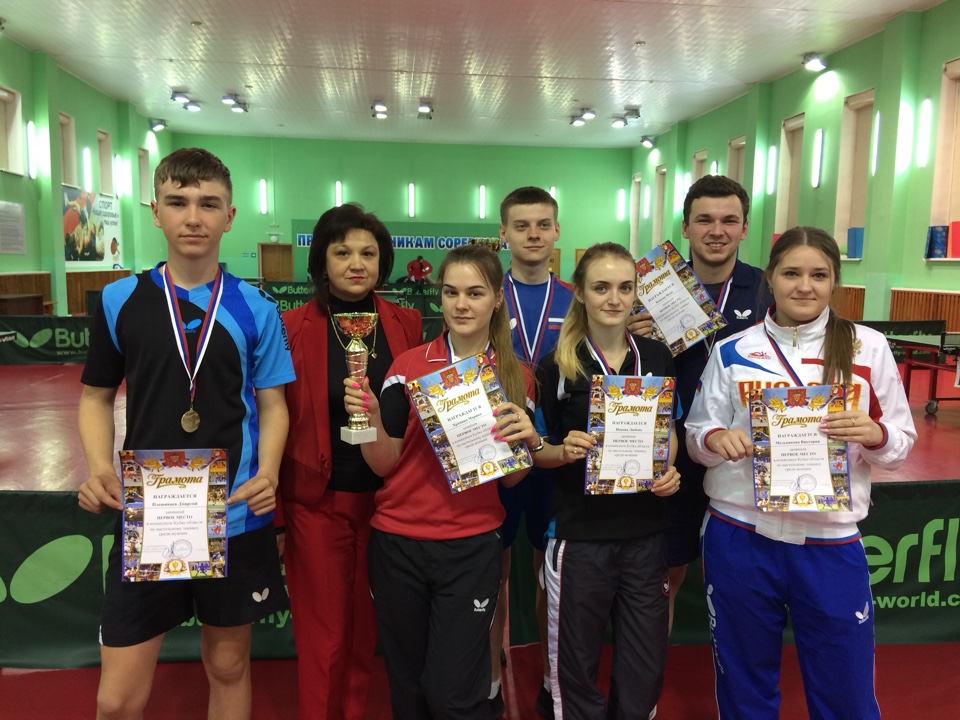 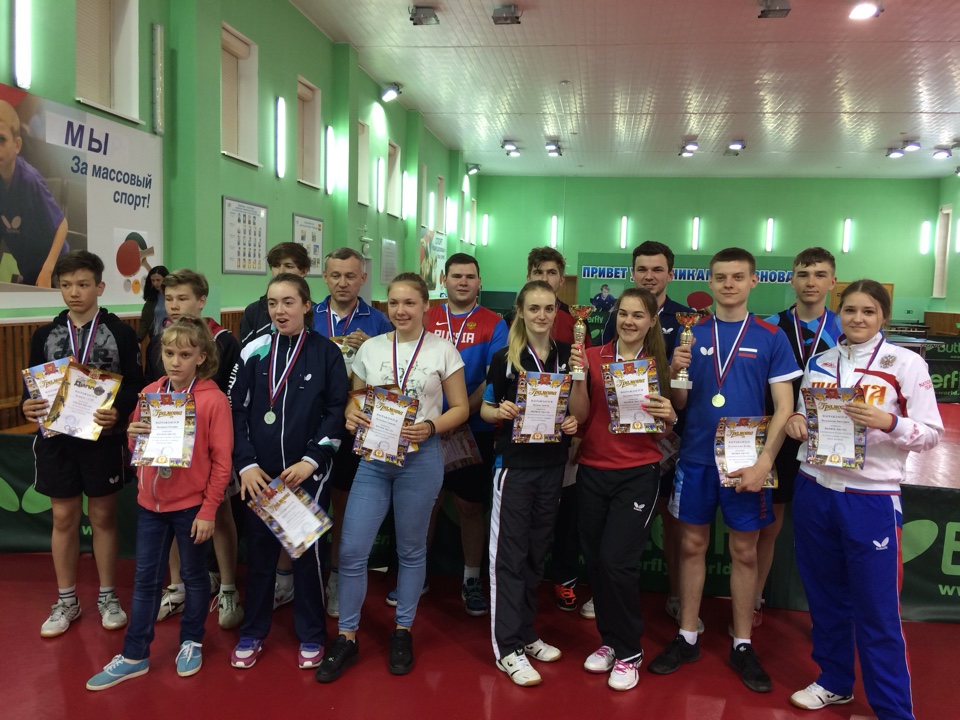 